INFORMATION ANG BOENDE I SAMBAND MED HALLOWEENBUGGEN/SNURREN!

Varmt välkomna till Umeå den 30/10!Vi har glädjen att tipsa om följande rabatterade priser: Vandrarhem Norrland YMCA hostel erbjuder: 300 kr/person och natt i flerbäddsrum. Sänglinne, handduk, frukostbuffe och städ ingår i priset. Vandrarhemmet hälsar att priset inte finns på någon bokningssajt, utan endast via dem. 
Meddela att ni tillhör Umeå Dansimperiums gäng. Comfort Hotel WinnErbjuder följande priser – Enkelrum 570 kr/natt, Dubbelrum 690 kr/natt. Bokas via kundtjänst eller kontakt via hotellet. Tel: +46 (0)90 71 11 00  | Fax: +46 (0)90 711150 |co.umea@choice.se – meddela att ni tillhör Umeå Dansimperiums gang. U&Me hotel erbjuder följande: Enkelrum 700 krDubbelrum 800 krPriset är inklusive moms och frukostbufféBokas via www.umehotel.se, i rutan där det står ”erbjudande” skriver ni koden DANS (stora bokstäver) Hotell Gamla Fängelset
Enkelrum 5502-bäddsrum 695 kr (2 separata bäddar)Dubbelrum 850 kr (dubbelsäng, standard storlek) 4-bädds rum 1195 (2 våningssängar)I priserna ingår: Logi inkl frukostbufféFräscha delade duschar/toaletter på båda våningsplanen Sänglinne, handduk och mysig morgonrockGratis parkering på innergården. BOKAS via www.hotellgf.se alternativt via mejl info@hotellgf.se eller telefon 090-100380 Bokningskod: DANS.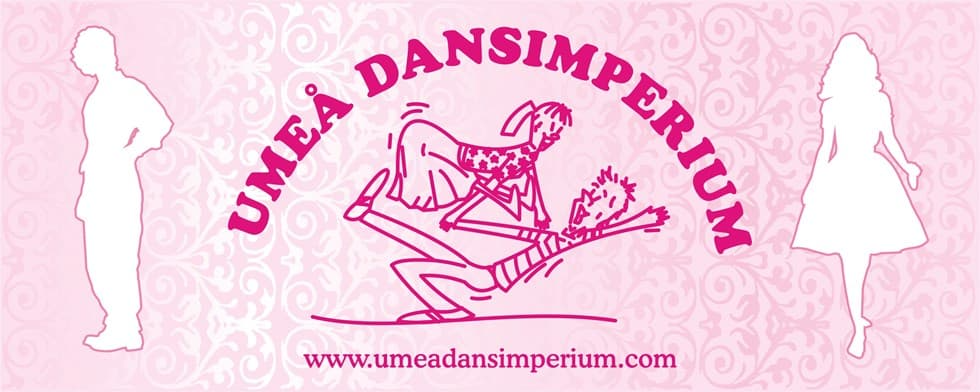 